SMLOUVA O ZAJIŠTĚNÍ SLUŽEB V OBLASTI 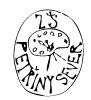 UBYTOVÁNÍ A STRAVOVÁNI ŽÁKŮ uzavřená mezi:Základní škola Petřiny - severIČ: 48133795Se sídlem: Na Okraji 43/305, Praha 6, 162 00Email: Tel.: Zastoupená Mgr. Janou Kindlovou, (dále jen „Objednatel“)AEkocentrum Restart z.s.
IČ : 02310040
Se sídlem: Loutí 4, Rabyně 25208Doručovací adresa: Loutí 4, Rabyně 25208
Zastoupená: Ing. Jan ŠarapatkaEmail: jan.sarapatka@ekocentrumlouti.czTel.:+420 728194806(dále jen „Poskytovatel“)(společně též „Smluvní strany“)Poskytovatel v rámci své podnikatelské činnosti prohlašuje, že má k tomu veškerá potřebná oprávnění.PŘEDMĚT SMLOUVYPoskytovatel se zavazuje pro Objednatele zorganizovat a zajistit dodávku specifikovanou v této Smlouvě a Objednatel se zavazuje Poskytovateli za zajištění kurzu uhradit sjednanou odměnu.Popis objednávky Poskytovatel se zavazuje zajistit pro Objednatele následující:ubytování a stravu pro Žáky a Doprovodné osoby.termín konání: od …………. do …………… (dále jen „Termín kurzu“)počet žáků: 20 Objednatele (dále jen „Žáci“)počet doprovodných osob: 2 Objednatele (dále jen „Doprovodné osoby“)stravování: plná penze zahrnující snídani, dopolední svačinu, teplý oběd, odpolední svačinu a teplou večeři a zajištění pitného režimu přístupného 24 hod./denně na místě přístupném Žákům a Doprovodným osobámzahájení stravování: první den Termínu kurzu stravování začíná obědem, poslední den kurzu končí obědem součástí ubytovacího zařízení bude: vzdělávací program Objednatel je oprávněn nejpozději 30 dní před zahájením Termínu kurzu upřesnit Poskytovateli závazně přihlášený počet Žáků a Doprovodných osob.Cena kurzuSmluvní strany se dohodly na ceně tak, že Objednatel uhradí podle počtu závazně přihlášených Žáků a Doprovodných osob celkovou cenu stanovenou takto:částkou ve výši 4890,- Kč vč. DPH za každého závazně přihlášeného Žáka. částkou ve výši 2600,- Kč vč. DPH za každou závazně přihlášenou Doprovodnou osobu.	(dále jen „Cena kurzu“).Smluvní strany se dohodly, že Cena kurzu bude Objednatelem uhrazena tak, že Objednatel uhradí fakturu dle reálného počtu žáku v rámci pobytu.  Cena kurzu, splatná na základě faktury vystavené Poskytovatelem po skončení Termínu kurzu (dále jen „Faktura“), se lhůtou splatnosti 7 dnů a se zasláním na email: skola@zspetriny.cz.vystavené faktury, zaslána  emailem  se lhůtou splatnosti 7 dnů.Daňové doklady vystavované Poskytovatelem dle této Smlouvy budou splňovat veškeré náležitosti platného daňového dokladu v souladu se zák. č. 563/1991 Sb., o účetnictví, a zák. č. 235/2004 Sb., o dani z přidané hodnoty, případně dle jiných právních předpisů.Povinnosti Smluvních stranPoskytovatel se zavazuje:zajistit ubytování a stravu, dle podmínek stanovených touto Smlouvou,poskytnout Objednateli kopii ubytovacího řádu, popř. jiných předpisů, ubytovacího či sportovního zařízení.Objednatel se zavazuje:seznámit Žáky a Doprovodné osoby s ubytovacím řádem a jinými předpisy ubytovacího zařízení a zajistit, aby Žáci a Doprovodné osoby dodržovaly tyto předpisy,zajistit, aby Žáci a Doprovodné osoby udržovaly pořádek a osobní hygienu a dodržovaly pokyny ubytovacího zařízení,Smluvní strany jsou povinny poskytnout si vzájemnou součinnost při plnění této Smlouvy tak, aby Poskytovatel mohl poskytnout služby řádně a včas, s dostatečnou odbornou péčí a bez vad a byl naplněn účel Smlouvy. ukončení Smlouvy / STORNO PODMÍNKYSmluvní strany se dohodly, že Objednatel je oprávněn změnit počet Žáků a Doprovodních osob z důvodu onemocnění s tím, že v takovém případě náleží Poskytovateli odstupné ve výši:50% Ceny při snížení počtu dětí v době 7 dní až 5 dní před začátkem Termínu, strava bude vrácená Objednavateli ve 100% výši,100% Ceny při odstoupení v době 4 až 1 den před začátkem Termínu či během trvání, Strava bude vrácená ve 100% výši, při odhlášení před příjezdem. Závěrečná ustanoveníTato Smlouva se řídí právním řádem České republiky, konkrétně zák. č. 89/2012 Sb., občanským zákoníkem, v platném znění.Veškeré spory z této Smlouvy nebo s ní související budou Smluvní strany nejprve řešit smírně ve snaze nalézt společně spravedlivé řešení. Veškeré soudní spory mezi Smluvními stranami budou rozhodovat věcně příslušné soudy České republiky s místní příslušností určenou dle sídla Objednavatele.Smluvní strany nejsou oprávněny postoupit nebo převést tuto Smlouvu a/nebo jakákoliv práva, pohledávky, povinnosti nebo dluhy z této Smlouvy bez předchozího souhlasu druhé Smluvní strany. Tuto Smlouvu lze měnit nebo doplňovat pouze písemnými dodatky podepsanými oběma Smluvními stranami. Smluvní strany vylučují přijetí nabídky s dodatkem či odchylkou dle § 1740 odst. 3 zák. č. 89/2012 Sb., občanského zákoníku, a trvají na dosažení úplné shody o celém obsahu písemného dodatku.Smluvní strany prohlašují a svým podpisem stvrzují, že se žádná z nich necítí a nepovažuje za slabší stranu v porovnání s druhou stranou, že měly možnost seznámit se s textem Smlouvy a že obsahu Smlouvy rozumí, chtějí jím být vázány a Smlouvu dostatečně projednaly. Smluvní strany dále prohlašují, že realizací této Smlouvy nedochází k neúměrnému zkrácení jedné ze stran dle § 1793 zák. č. 89/2012 Sb., občanský zákoník.Tato Smlouva se vyhotovuje ve dvou stejnopisech, z nichž každá Smluvní strana obdrží jeden stejnopis. Tato Smlouva nabývá platnosti a účinnosti dnem jejího podpisu oběma Smluvními stranami.V Praze, dne _______				V Ekocentru Loutí, dne ___________Základní škola Petřiny – sever				Ekocentrum Restart z.s. Mgr. Jana Kindlová                            			              Ing. Jan Šarapatka